MERILA IN KRITERIJI OCENJEVANJA ZNANJA v  4. razreduUčiteljice Nataša Golec, Alenka Stružnik in Amadeja Križšol. leto 2020/2021Ocenjevanje znanja bo pri vseh predmetih potekalo v skladu z dogovorjenimi in poenotenimi kriteriji ter določeno ocenjevalno lestvico. Kriteriji ocenjevanja bodo sproti predstavljeni otrokom. Ocenjevanje znanja je ustno in pisno. Razporejeno je skozi celo šolsko leto.Velik poudarek dajemo na osebni napredek učenca, redno delanje domačih nalog in prinašanje materiala in pripomočkov, odnos do šole in šolskega dela.	Pri ocenjevanju pri športu, likovni in glasbeni umetnosti smo pozorni predvsem na učenčev napredek, trud in upoštevanje dogovorjenih navodil, pravil. Za učence s posebnimi potrebami bo ocenjevanje prilagojeno v skladu z njihovo odločbo in po priporočilih šolske svetovalne službe. Znanje učencev bomo preverjeli na začetku, sproti in na koncu sklopa učne snovi, z njihovimi izdelki, pisno in ustno. Po opravljenem utrjevanju in preverjanju znanja, bo sledilo ocenjevanje znanja z enakimi metodami.Opisni kriterij za ustno ocenjevanje znanja:Oceno ODLIČNO dobi učenec, ki pozna vso z učnim načrtom predpisano snov, pozna tudi podrobnosti. Snov dobro razume, jo samostojno reproducira in uporablja. Zna povezati dejstva med seboj. Uporablja pravilne pojme. Temeljne standarde znanja dosega brez pomoči učitelja.Oceno PRAV DOBRO dobi učenec, ki zanesljivo in solidno obvlada učno snov. Svoje znanje zna praktično uporabiti. Dela manjše napake pri povezovanju dejstev. Napake na učiteljevo pobudo takoj popravi. Uporablja pravilne pojme. S pomočjo učitelja dosega temeljne standarde znanja.Oceno DOBRO dobi učenec, ki temeljito obvlada predpisano snov, ni pa zanesljiv pri uporabi in povezovanje dejstev. Ne dela bistvenih napak pri razlagi dejstev. Se primerno izraža. Dosega minimalne standarde znanja in deloma tudi temeljne standardov znanja.Oceno ZADOSTNO dobi učenec, ki pozna snov, je pa ne razume povsem dobro. Brez učiteljeve pomoči snovi ne more reproducirati. Dosega minimalne standarde znanja. Oceno NEZADOSTNO dobi učenec, ki ne pozna učne snovi ali pozna le njen del (manj kot 50%). Nezanesljiv je pri osnovnih bistvenih dejstev. Ne zna odgovoriti tudi na pomožna vprašanja. Ne dosega minimalnih standardov znanja.Ocenjevanje pisnih izdelkov:V pisnem izdelku polovica vprašanj oziroma nalog zajema minimalne standarde znanja in polovica temeljne standarde znanja. Ocena se oblikuje na podlagi ocenjevalne lestvice.Ocenjevalna lestvica:0%  -  49%    nezadostno (1)50%  -  62%    zadostno (2)63%  -  75%    dobro (3)76%  -  88%    prav dobro (4)89%  - 100%   odlično (5)	Op. Ocenjevalna lestvica je drugačna le pri preverjanju in ocenjevanju poštevanke ter deljenja, saj mora biti to znanje avtomatizirano in je osnova za nadaljnje računske operacije.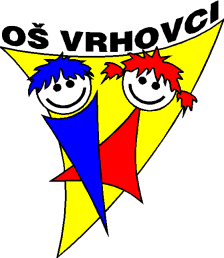 